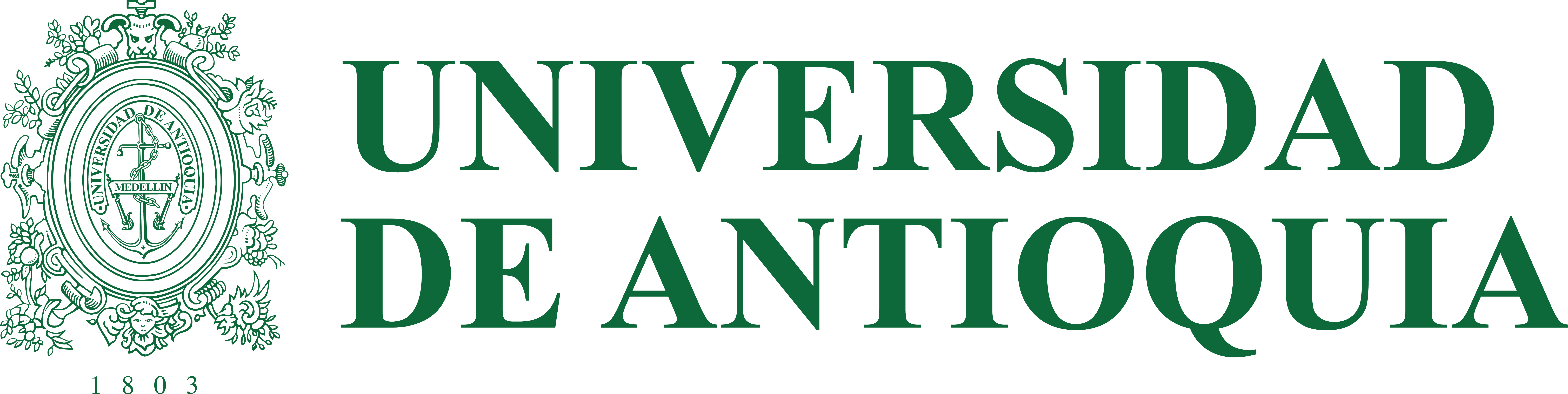 FORMATO DE SOLICITUD DE MOVILIDAD PARA ESTUDIANTES EXTRANJEROS(Exchange students application form)*Si va a tomar cursos de diferentes programas y facultades, por favor enunciar cada uno de ellos en el cuadro, especificando a cuál de ellos pertenecen los cursos elegidos.*If you are going to take courses from different programs and faculties, please mention all of them when filling the above information, clarifying to which program or faculty they belong to. Firma: ______________________________			Fecha: ______________________(Signature)							(Date)1. DATOS PERSONALES / Identification1. DATOS PERSONALES / Identification1. DATOS PERSONALES / Identification1. DATOS PERSONALES / Identification1. DATOS PERSONALES / IdentificationApellidos y NombresSurname and given nameApellidos y NombresSurname and given nameApellido paterno/ SurnameApellido materno/ SurnameNombre (s)/ Given nameNombre (s)/ Given nameDirección/CiudadAddresse/CityGéneroGenderF (  )M (  )Otro/Other (  )PaísCountryTeléfonoTelephoneFecha de NacimientoDate of BirthNacionalidadCitizenshipEstado civilCivil statusNúmero de pasaportePassport NumberE-mail2. ESTUDIOS DE PREGRADO o POSGRADO: Undergraduate or graduate studies2. ESTUDIOS DE PREGRADO o POSGRADO: Undergraduate or graduate studies2. ESTUDIOS DE PREGRADO o POSGRADO: Undergraduate or graduate studies2. ESTUDIOS DE PREGRADO o POSGRADO: Undergraduate or graduate studies2. ESTUDIOS DE PREGRADO o POSGRADO: Undergraduate or graduate studiesUniversidad de origen:Home UniversityFacultad, Departamento o dependencia:Faculty or DepartmentPrograma y semestre en curso Program of study and current term of studyPromedio generalGeneral Average3. DATOS DE LA MOVILIDAD: Exchange information3. DATOS DE LA MOVILIDAD: Exchange information3. DATOS DE LA MOVILIDAD: Exchange information3. DATOS DE LA MOVILIDAD: Exchange information3. DATOS DE LA MOVILIDAD: Exchange informationFacultad, Instituto, Escuela o Corporación   de interés en la Universidad de AntioquiaFaculty, Institute, School or Corporation of interest at the Universidad de Antioquia Tiempo de estancia (inicio y terminación)Period (start and end) Nombre del programa de interés:Program of interest Cursos que tomará Courses of interest Contacto de emergencia (Emergy contact)Contacto de emergencia (Emergy contact)Contacto de emergencia (Emergy contact)Contacto de emergencia (Emergy contact)NombreName ParentescoRelationshipTeléfonoTelephone E-mail: